ŠАРАР                                   ПОСТАНОВЛЕНИЕО проведении  двадцать пятого заседания Совета сельского поселения Акбарисовский сельсовет муниципального района Шаранский район Республики Башкортостан  третьего созыва	В соответствии с Регламентом Совета сельского поселения Акбарисовский сельсовет муниципального района Шаранский район Республики Башкортостан (далее – Совет сельского поселения):1. Назначить двадцать пятое  заседание Совета сельского поселения третьего созыва на 16 февраля  2018 года в 15.00 часов по адресу: с.Акбарисово, ул.Школьная, д.2. 2. Утвердить проект примерной повестки дня (приложение 1) и план мероприятий по подготовке и проведению двадцать пятого заседания Совета сельского поселения (приложение 2).3. Управляющему делами Администрации сельского поселения обеспечить выполнение настоящего постановления.4. Контроль за выполнением настоящего постановления оставляю за собой.И.о.главы сельского поселенияАкбарисовский сельсовет                                                          Р.Г.Ягудинс.Акбарисово02.02.2018 г.№ 1Приложение №2к постановлению главы сельского поселения Акбарисовский сельсовет муниципального района  Шаранский район Республики Башкортостан от  02 февраля  2018г. № 1План подготовки и проведения двадцать пятого заседания Совета сельского поселения Акбарисовский сельсовет муниципального района Шаранский район Республики Башкортостан третьего созываДата и время проведения: 16 февраля  2018 года в  15.00 часов Место проведения: зал заседаний Совета сельского поселения с.Акбарисово, ул. Школьная, 2.Приложение № 1 к постановлению главы сельского поселения Акбарисовский сельсовет муниципального района  Шаранский район Республики Башкортостан от 02 февраля  2018 г. № 1Примерная повестка дня двадцать пятого заседания Совета сельского поселения Акбарисовский сельсовет муниципального района Шаранский район Республики Башкортостан третьего созываО ежегодном отчёте о деятельности Совета сельского поселения Акбарисовский сельсовет муниципального района Шаранский район Республики Башкортостан третьего созыва за 2017 год.О ежегодном отчете главы сельского поселения о результатах своей  деятельности и  деятельности  Администрации сельского поселения Акбарисовский сельсовет муниципального района Шаранский район Республики Башкортостан в 2017 годуОб осуществлении депутатских полномочий Гайсиным Фиданом Вазиховичем в избирательном округе №6О плане мероприятий по благоустройству территории сельского поселения  Акбарисовский сельсовет муниципального района Шаранский район Республики Башкортостан на 2018 год.О внесении изменений в Решение Совета сельского поселения Акбарисовский сельсовет муниципального района Шаранский район Республики Башкортостан №290 от 17.12.2013 года «Об утверждении Положения о бюджетном процессе в сельском поселении Акбарисовский сельсовет  муниципального района Шаранский район Республики Башкортостан»Башкортостан РеспубликаћыШаран районы муниципаль районының Акбарыс ауыл Советыауыл биләмәһе  башлыгыАкбарыс ауылы, Мºктºп урамы,2 тел.(34769) 2-33-87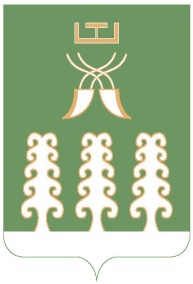 Республика БашкортостанГлава сельского поселенияАкбарисовский сельсоветмуниципального районаШаранский районс. Акбарисово,ул.Школьная,2 тел.(34769) 2-33-87№ п\пНаименование мероприятийДата исполненияОтветственные исполнители1Подготовка проекта решения Совета о повестке дня заседания Совета (с указанием лиц или органов, внесших вопрос на рассмотрение Советадо 09 февраляУправляющий делами2Размещение объявления о проведении заседания Совета в здании администрации сельского поселения, на информационных стендах Совета и Администрации в каждом населенном пункте сельского поселения (клубах, библиотеках, других наиболее посещаемых местах, на официальном сайте сельского поселениядо 09 февраля Управляющий делами с участием старост, заведующих клубами, библиотеками и т.д.3Подготовка текста извещения депутатов Совета о проведении заседания и отправка извещений депутатам, обеспечение депутатов материалами заседания до 09 февраляУправляющий делами4Размножение проекта решения Совета по вопросу, включенному в проект повестки дня заседания Советадо 13 февраляУправляющий делами5Подготовка порядка ведения  заседания Советадо 13 февраляУправляющий делами6Подготовка списка приглашенных и оповещение приглашенных до 13 февраляУправляющий делами по согласованию с председателем Совета7Подготовка зала для проведения заседания Совета:- подготовка государственных символов: размещение государственных гербов и флагов РФ и РБ, подготовка к проигрыванию государственного гимна РБ;- подготовка мест компактного размещения депутатов и приглашенных (установить соответствующие таблички);- подготовка места президиума стол, стулья, вода, стаканы, бумага, ручки), мест для членов секретариата и счетной комиссии заседания;- обеспечение медицинского обслуживания во время заседания и т.д.до 15 февраляУправляющий делами8Организация и проведение регистрации депутатов и приглашенныхв день заседанияУправляющий делами, работники администрации9Протоколирование заседания   в день заседанияУправляющий делами10Доработка и подготовка к подписанию главой сельского поселения принятых на заседании решений Совета в день заседания в соответствии с УставомЗаместитель председателя Совета, Председатели постоянных комиссий Совета, Управляющий делами11Доработка и подготовка к подписанию главой сельского поселения протокола заседания СоветаДо 20 февраляУправляющий делами, Секретарь (секретариат) заседания12Размножение подписанных решений СоветаВ день подписанияУправляющий делами13Подготовка реестра рассылки решений СоветаВ день подписанияГлава сельского поселения14Официальное обнародование решений Совета, подлежащих обязательному обнародованию, путем размещения копий решений:- в здании Администрации сельского поселения;- на информационных стендах Совета и Администрации, в населенных пунктах сельского поселения (библиотеках)- на официальном сайте сельского поселения 20 февраляУправляющий делами15Информирование населения о принятых решениях Совета на собраниях граждан, встречах с избирателями, при проведении отчетов депутатов перед избирателями, в труд. коллективах и т.д.ПостоянноГлава сельского поселения, Депутаты Совета